Подготовка к переносу номенклатуры из 7,7 в 8,1Вспомогательные файлы архив “Загрузка UT11” ссылка https://drive.google.com/file/d/0B4ElFsCTqTDbNGRaNFZjanQtQ1k/edit?usp=sharingКопия базы данных 7.7https://drive.google.com/file/d/0B4ElFsCTqTDbUHNiQ2hrR1ExcGM/edit?usp=sharingКопия папки с фотографиями из 7.7 https://drive.google.com/file/d/0B4ElFsCTqTDbUnBOdFRLRk5SNVE/edit?usp=sharingКопия базы данных 8.2https://drive.google.com/file/d/0B4ElFsCTqTDbbEJPOVUySk8yMzQ/edit?usp=sharingЗадача перенести Артикул Альтернативный артикулНаименование товара Наименование для печати Текстовое описание Вид номенклатуры Подвид номенклатурыМарка автомобиля основная Модель автомобиля основная Марки автомобиля дополнительные  Модели автомобиля дополнительныеТипы характеристик товараХарактеристики товараГруппу номенклатуры Распродажа Не выгружать на сайт Всегда выгружать на сайтИзображения товара IDПроизводительПример (для примера я специально создал номенклатуру в которой присутствуют все значения, в реальности некоторые поля могут быть пустыми)Номерами я отметил данные которые соответствуют полям в 2х базах База  7.7 наименование “Коврики автомобильные CHEVROLET Aveo”Артикул “C205-A”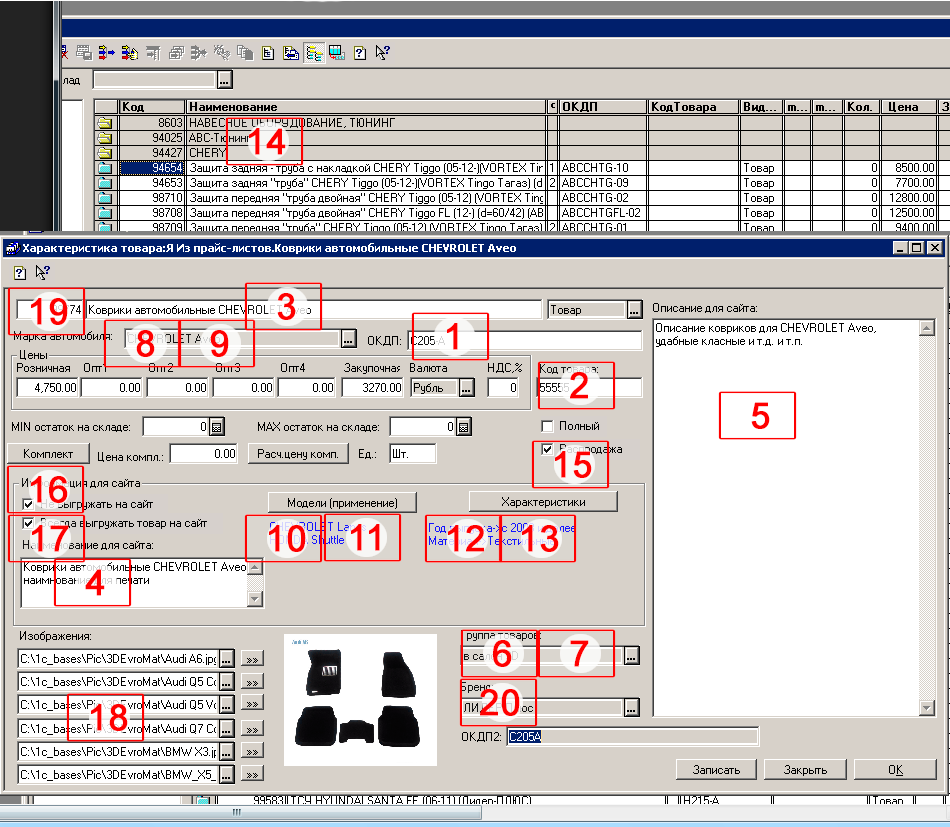 База  8.8товар тот-же 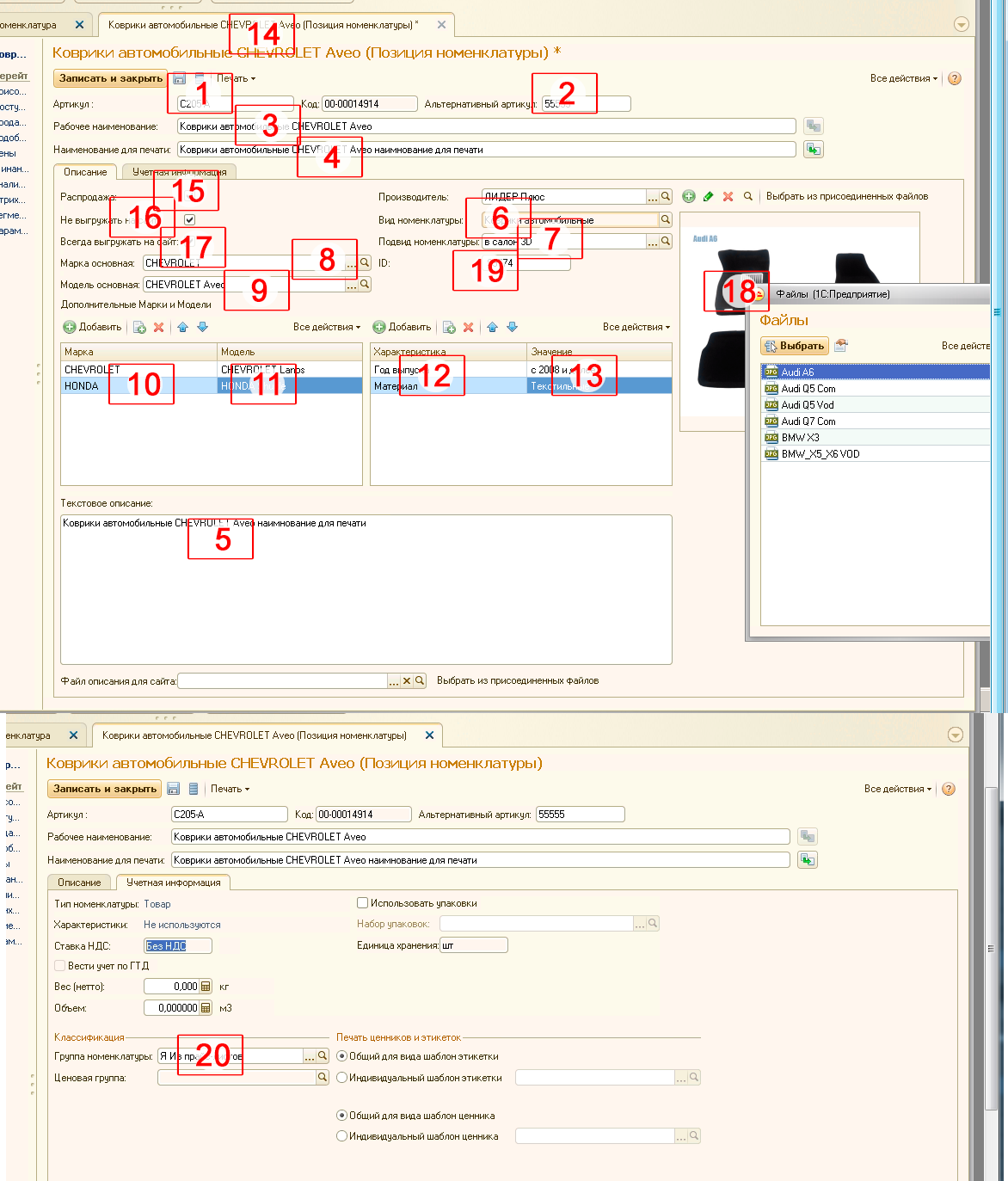 Перенос номенклатуры Перенос Сюда вопросы касаемо переноса номенклатурыПроблемы которые возникли при первом переносеПри переносе необходимо обратить внимание В прошлый раз к наименованиям загрузился артикул изделий (по всей вероятности это происходило по причине одинаковых наименований товаров) Не корректно перенеслись виды и подвиды номенклатуры (Был создан обработчик для ликвидации последствий) Не перенеслись характеристики товаров (НЕ Используются) (Причина сбой программы при одинаковом наименовании номенклатуры) создан обработчик который исправил ошибку ЗаписьПараметровВНоменклатуру И еще в новой базе все товары без ндс (А наш этот обработчик делает ставку 18%) В номенклатуре не перенеслось значение не выгружать на сайт (заполнял в ручную) Характеристики товаров (Создаются одинаковые значения) (Создан обработчик который объединял одинаковые характеристики) Для номенклатуры где не был заполнен вид номенклатуры автоматически заполнился вид Защиты картера (думаю необходимо создать какой-то промежуточный вид и всю номенклатуру запихнуть туда, а я ее потом разберу к чему этот товар отнести) При загрузке товара и с одинаковыми наименованиями возникала ситуация, когда наименование товара и код товара был одинаковый. Программа переноса сбивалась и не корректно заполнялись данные (Мы в новой конфигурации убрали галочку Контроль уникальности рабочего наименования номенклатуры и характеристик) может это решит ситуацию.ПроверкаЗдесь я прокомментирую работуСоздание файла с остатками товаров из базы 7,7Надо будет сделать остатки из базы 7,7 вы уже делали их “Остатки и стоимость по складам” образец во вспомогательных файлахДобавление остатков в базу 8,2Сам обработчик остатков уже сделан мы с его помощью добавим остатки товаров в новую базу данных.